PARTNER REPORT (Offline template)A.1 Partner progress report identificationA.2 Summary of partner’s work in this reporting periodA.4 Target groupsIn the table below you will see a list of the target groups you indicated in the application form. Please explain which target groups you involved, in what way and to what extent.We would like to capture how the target group was involved in the project activities during this period, and if underrepresented groups were reached. You may indicate the number reached by your organisation. Please give whole numbers only. The Lead Partner will use this information to report on target groups reached by the project on an aggregated level.A.5 Work plan progressA.5.1 Work package 1A.5.1.2 Please indicate how you contributed to project activities in this reporting period and choose deliverables and outputs you contributed to. A.6 List of ExpenditureSTART UP COSTSIt is possible to include start-up costs (expenditure for start-up activities incurred after the MC decision before the official start date) only in the 1st Partner report. Start up costs that are not included in the first partner report cannot be claimed in subsequent project reports.A.7 Public procurementsThe partner public procurements included in all previously created partner reports show up here. Be aware, when you delete a procurement in an old draft report, it also gets deleted in new reports and the link with cost items is removed.National procurement rules have to be observed for all partners, regardless of the legal status, and all purchases. Full documentation of the procurement is obligatory for expenditure to be regarded as eligible.Beneficial owner(s) of the contractorSubcontract(s)A.8 ContributionsFollow-up of partner contribution received by partnerIn this section, partners organisations are expected to list the partner contributions they receive from external organisations. This is a cumulative section, which records amounts received and indicated in each report and adds them up in following reports.All partners who receive an external contribution need to report it in this section.A.9 Report AnnexesOverview of the documents attached to the report in any of the sections. Please insert a description of the attached files.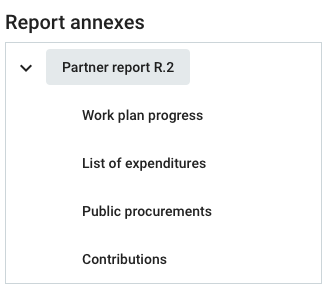 A.10 Financial OverviewThe amounts included in tables below represent the aggregation of data from all partner reports submitted, by the date when the current partner report was created.Beware that only the last partner report created has the most up-to-date aggregated data (in case partner reports were not submitted in the same order they were created)!Partner Expenditure - summary (in Euro)Explanatory notes:Contribution types: the split per partner contribution is calculated using the figures from the table and from Application form, namely “AF amount of contribution” / “AF partner eligible budget“ * “Total current report“, rounded down to whole cents.Previously reported column: Sums up amounts from partner reports previously submitted Remaining budget: This column indicates the difference between Total reported so far and Partner total eligible from the application form. This value can become negative in case the reported expenditures exceed the budget in approved AF.Previously paid column: When a payment is made, the amounts related to funds paid by the programme will be added to this column, in the next created report after payment is confirmed in the system. Partner Expenditure - breakdown per cost category (in Euro)A.11 SubmitConfirmation upon submissionBy submitting your partner report you certify that the information in this report is complete and correct, in accordance with national laws and EU regulations, and, if applicable, State aid regulations. You especially acknowledge the rules considering public tendering, competition policy and eligible costs.You further confirm that no expenditure related to the project has been, is or will be funded, in part or in whole, by any other EU funded programme.Once the report is submitted, it cannot be edited any longer.Project ID numberPre-filled from AFProject acronymPre-filled from AFName of the lead partner organisation (original language or English language)Pre-filled from AFProject partner – name of organisationPre-filled from AFPartner report numberAutomatically generatedReporting period start dateCopy the date  from the Reporting scheduleReporting period end dateCopy the date  from the Reporting scheduleReporting periodSelect from the drop-down listPlease describe your progress in this reporting period and how this contributed to other partners’ activities, outputs and deliverables in this reporting period.The description should be coherent with the activities and expenses listed in other parts of this Partner Report.Maximum 2.000 characters.A.3 Partner problems and deviationsIf applicable, please describe and justify any problems and deviations, including delays from the work plan presented in the application form, and the solutions found. We would like to get an insight into how you handled this. This gives us an idea how the project is faring, and if there is the programme bodies can do anything to help the situation.Maximum 2.000 characters. Target group Description of the target group involvement Target group 1 (automatically inserted from AF)500 charactersTarget group 2 (automatically inserted from AF)Enter textTarget group 3 (automatically inserted from AF)Enter textA.5.1.1 Please describe your contribution to the activities carried out in this reporting period.Give an insight into your work during this reporting period and how it contributed to the delivery of the activities, deliverables and outputs. Insert here any relevant values that the Lead partner needs to report on at cumulated level in the project report.Maximum 2.000 characters.Ac Nr.Activity titleProgressA 1.1Pre-filled from AFDescribe how you contributed to the progress made in each activity, including deliverables and outputs.A 1.2Pre-filled from AFDel Nr.Deliverable titleContributionTick if work in this period contributed towards the production of this deliverable.Evidence attached to the report Upload supporting documents as indicated in the Programme ManualD 1.1Pre-filled from AFD 1.2Pre-filled from AFOutput Nr.Output titleContributionTick if work in this period contributed towards the production of thisEvidence attached to the report Upload supporting documents as indicated in the Programme ManualOI 1.1Pre-filled from AFOI 1.2Pre-filled from AFOI 1.3Pre-filled from AFEXPLANATORY NOTESEXPLANATORY NOTESConversion rateFor expenditure incurred in a currency other than Euro, the Amount declared in the original currency is automatically converted into Euro. There is an automatic connection to the exchange service of the European commission: https://ec.europa.eu/info/funding-tenders/procedures-guidelines-tenders/information-contractors-and-beneficiaries/exchange-rate-inforeuro_en. Rates are updated monthly on the first day of the month.For expenditure incurred in a currency other than Euro, the Amount declared in the original currency is automatically converted into Euro. There is an automatic connection to the exchange service of the European commission: https://ec.europa.eu/info/funding-tenders/procedures-guidelines-tenders/information-contractors-and-beneficiaries/exchange-rate-inforeuro_en. Rates are updated monthly on the first day of the month.For expenditure incurred in a currency other than Euro, the Amount declared in the original currency is automatically converted into Euro. There is an automatic connection to the exchange service of the European commission: https://ec.europa.eu/info/funding-tenders/procedures-guidelines-tenders/information-contractors-and-beneficiaries/exchange-rate-inforeuro_en. Rates are updated monthly on the first day of the month.For expenditure incurred in a currency other than Euro, the Amount declared in the original currency is automatically converted into Euro. There is an automatic connection to the exchange service of the European commission: https://ec.europa.eu/info/funding-tenders/procedures-guidelines-tenders/information-contractors-and-beneficiaries/exchange-rate-inforeuro_en. Rates are updated monthly on the first day of the month.For expenditure incurred in a currency other than Euro, the Amount declared in the original currency is automatically converted into Euro. There is an automatic connection to the exchange service of the European commission: https://ec.europa.eu/info/funding-tenders/procedures-guidelines-tenders/information-contractors-and-beneficiaries/exchange-rate-inforeuro_en. Rates are updated monthly on the first day of the month.PARTNER SECTION (to be filled in by the partner)PARTNER SECTION (to be filled in by the partner)PARTNER SECTION (to be filled in by the partner)PARTNER SECTION (to be filled in by the partner)PARTNER SECTION (to be filled in by the partner)PARTNER SECTION (to be filled in by the partner)PARTNER SECTION (to be filled in by the partner)PARTNER SECTION (to be filled in by the partner)PARTNER SECTION (to be filled in by the partner)PARTNER SECTION (to be filled in by the partner)PARTNER SECTION (to be filled in by the partner)PARTNER SECTION (to be filled in by the partner)Cost categories
(dropdown)Contract nameInternal reference no.Invoice no.Invoice dateDate of paymentDescriptionComment
(PP)CurrencyTotal value of the invoice in the original currencyVATDeclared amount in the original currencyConversion rateDeclared amount in EURSupporting documents ExplanationApplies only to external expertiseIf applicable, e.g. from the ledger.Invoice, pay slip or other financial documents given by the supplier.Payslip date for staff costs.As in the transaction list. The date of payment must fall within the reporting period start and end dates.What the expense relates to.Specification for the controller e.g. partial or full amount of the total invoice value.Automatic defined by the partner country.OptionalCan be left emptyThis is the value claimed as basis for reimbursement.Automatically filled inAutomatically filled inUpload max 1 (zip) fileStaff costsFunction, Name, Type of staff (full-time, part time) (if not a flat rate)automaticautomatically convertedFunction, Name, Type of staff (full-time, part time) (if not a flat rate)automaticautomatically convertedFunction, Name, Type of staff (full-time, part time) (if not a flat rate)automaticautomatically convertedTotalamountamountEUROffice and administration - flat rate automatically filled inOffice and administration - flat rate automatically filled inOffice and administration - flat rate automatically filled inOffice and administration - flat rate automatically filled inOffice and administration - flat rate automatically filled inOffice and administration - flat rate automatically filled inOffice and administration - flat rate automatically filled inOffice and administration - flat rate automatically filled inTotalEURTravel and accommodationSupplier, Specification of the item (if not a flat rate)automaticautomatically convertedTravel and accommodationSupplier, Specification of the item (if not a flat rate)automaticautomatically convertedTravel and accommodationSupplier, Specification of the item (if not a flat rate)automaticautomatically convertedTotalamountamountamountEUROPTIONAL Travel and accommodation - flat rate automatically filled inOPTIONAL Travel and accommodation - flat rate automatically filled inOPTIONAL Travel and accommodation - flat rate automatically filled inOPTIONAL Travel and accommodation - flat rate automatically filled inOPTIONAL Travel and accommodation - flat rate automatically filled inOPTIONAL Travel and accommodation - flat rate automatically filled inOPTIONAL Travel and accommodation - flat rate automatically filled inOPTIONAL Travel and accommodation - flat rate automatically filled inTotalEURExternal expertise and servicesAutomatically filled in from tab ProcurementSupplier, Specification of the itemautomatic automatically convertedExternal expertise and servicesAutomatically filled in from tab ProcurementSupplier, Specification of the itemautomatic automatically convertedExternal expertise and servicesAutomatically filled in from tab ProcurementSupplier, Specification of the itemautomaticautomatically convertedTotalamountamountamountEUREquipmentSupplier, Specification of the itemautomaticautomatically convertedEquipmentSupplier, Specification of the itemautomaticautomatically convertedEquipmentSupplier, Specification of the itemautomaticautomatically convertedTotalamountamountamountEURPARTNER TOTAL ELIGIBLE EXPENDITUREPARTNER TOTAL ELIGIBLE EXPENDITUREPARTNER TOTAL ELIGIBLE EXPENDITUREPARTNER TOTAL ELIGIBLE EXPENDITUREPARTNER TOTAL ELIGIBLE EXPENDITUREPARTNER TOTAL ELIGIBLE EXPENDITUREPARTNER TOTAL ELIGIBLE EXPENDITUREamountamountamountEURContract nameMandatory fieldThe Contract Name will be used in the List of expenditure. It is therefore important to indicate a distinct name, so that the procurement can be easily identified in the future List of Expenditure.Reference n.If applicable, please enter an internal reference number used in your organisationContract dateDate of the contract.Contract typeE.g. competitive procedure, framework agreement, etc.Contract amountTotal value of the contract.CurrencySelect from dorp-down.Supplier nameName of the contracted legal entity, i.e. contractor.VAT numberMandatory fieldCommentDescription of the work/service contracted and related project activity/ies.First nameOptionalLast nameOptionalDate of birthOptionalVATMandatory field for procurements above the EU-thresholds.Contract nameOptionalReference n.OptionalContract dateOptionalContract amountOptionalCurrencyOptionalSupplier nameOptionalVATMandatory field, if subcontractors exist.Name of organisation Legal statusAmount in AFPreviously reportedCurrent reportTotal reported so farAttachmentsAutomatic from AFAutomatic from AFAutomatic from AFAutomatic from previous reportsInsert the amount received in the periodAutomatically calculatedIf relevant, Upload one (zipped) filePARTNER TOTAL ELIGIBLE BUDGETPreviously reportedCurrent reportTotal reported so far% of Total reported so farRemaining budgetProgramme co-financing
(ERDF)pre-filled from AFpre-filled from previous reporting periodsautomatically calculated from list of expenditureautomatically calculatedautomatically calculatedautomatically calculatedProgramme co-financing
(ERDF equivalent )pre-filled from AFpre-filled from previous reporting periodsautomatically calculated from list of expenditureautomatically calculatedautomatically calculatedautomatically calculatedPartner contributionpre-filled from AFpre-filled from previous reporting periodsautomatically calculated from list of expenditureautomatically calculatedautomatically calculatedautomatically calculatedof which public contributionpre-filled from AFpre-filled from previous reporting periodsautomatically calculated from list of expenditureautomatically calculatedautomatically calculatedautomatically calculatedof which Automatic public contributionpre-filled from AFpre-filled from previous reporting periodsautomatically calculated from list of expenditureautomatically calculatedautomatically calculatedautomatically calculatedof which private contributionpre-filled from AFpre-filled from previous reporting periodsautomatically calculated from list of expenditureautomatically calculatedautomatically calculatedautomatically calculatedPARTNER TOTAL ELIGIBLE EXPENDITURECost categoryFlat ratePARTNER TOTAL ELIGIBLE BUDGETPreviously reportedCurrent reportTotal reported so far% of Total reported so farRemaining budgetStaff costspre-filled from AFpre-filled from previous reporting periodsautomatically calculated from list of expenditureautomatically calculatedautomatically calculatedautomatically calculatedOffice and administration15%pre-filled from AFpre-filled from previous reporting periodsautomatically calculated from list of expenditureautomatically calculatedautomatically calculatedautomatically calculatedTravel and accommodationIf applicablepre-filled from AFpre-filled from previous reporting periodsautomatically calculated from list of expenditureautomatically calculatedautomatically calculatedautomatically calculatedExternal expertise and servicespre-filled from AFpre-filled from previous reporting periodsautomatically calculated from list of expenditureautomatically calculatedautomatically calculatedautomatically calculatedEquipmentpre-filled from AFpre-filled from previous reporting periodsautomatically calculated from list of expenditureautomatically calculatedautomatically calculatedautomatically calculatedPARTNER TOTAL ELIGIBLE EXPENDITURE